            РЕШЕНИЕ	         КАРАР     №   171                             с.Танайка                        24 июня 2019 г.     О внесении изменений в решение Совета Танайского сельского поселения Елабужского муниципального района Республики Татарстан от 28.11.2005 года №5 «О земельном налоге»В соответствии с главой 31 части 2 Налогового кодекса Российской Федерации, Совет Танайского сельского поселения Елабужского муниципального района Республики ТатарстанРЕШИЛ:1. Внести в решение Совета Танайского сельского поселения Елабужского муниципального района Республики Татарстан от 28.11.2005 года №5 «О земельном налоге» следующие изменения:1.1. Из абзаца 3 статьи 5 решения слова «по состоянию на 1 января года, являющегося налоговым периодом» исключить.2. Настоящее решение подлежит официальному опубликованию.3. Контроль за исполнением настоящего решения оставляю за собой.Председатель 									 П.А. МакаровСОВЕТ ТАНАЙСКОГО СЕЛЬСКОГО ПОСЕЛЕНИЯ ЕЛАБУЖСКОГО МУНИЦИПАЛЬНОГОРАЙОНАРЕСПУБЛИКИ ТАТАРСТАН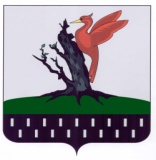 ТАТАРСТАНРЕСПУБЛИКАСЫАЛАБУГАМУНИЦИПАЛЬРАЙОНЫ  ТАНАЙ АВЫЛ ЖИРЛЕГЕ  СОВЕТЫ